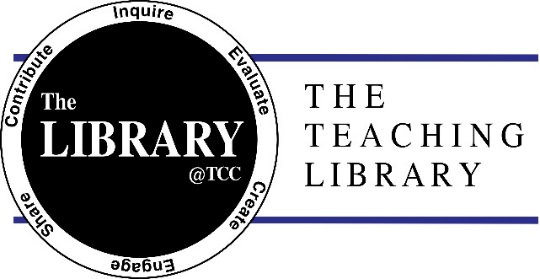 MLA Style – Multimedia Works CitedImagesFormatting:Owner/author/creator. “Title of Image.” Title of Website, Publisher (if applicable), Publication date, URL.Example:Claypool, Robert. “Flamingo.” Flickr, 5 Oct. 2012, flic.kr/p/dh7axD.VideosFormatting:Owner/author/creator. “Title of Video.” Title of Website, Publisher (if applicable), Publication date, URL.Example:All Things Animal TV. “Flamingos: Animals for Children. Kids Videos. Kindergarten / Preschool Learning.” YouTube, 10 Sept. 2014, www.youtube.com/watch?v=Pz3XiJac57w.Sound effect clipsFormatting:Owner/author/creator. “Title of Clip.” Format/file type, Date of publication/creation (if any), URL. Example:Storyblocks Audio. “Crowd Cheers and Whistles.” MP3 file, www.audioblocks.com/stock-audio/crowd-cheers-and-whistles-sound-effect.htmlRecorded musicFormatting:Performer or band. “Title of Song.” Title of Album, Publisher, Date of publication (if any), Format or URL (whichever applicable).Example:Beyoncé. “Crazy in Love.” Dangerously in Love, Sony, 2003, CD.